Malý ventilátor ECA 9-1 VZObsah dodávky: 1 kusSortiment: 
Typové číslo: 080045Výrobce: MAICO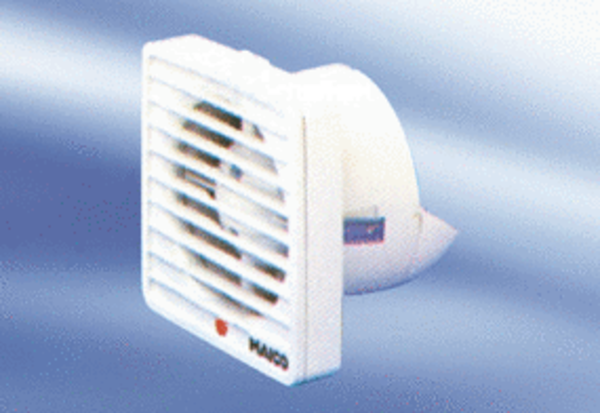 